Карта урока для организации занятий с использованиемэлектронного обучения и дистанционных образовательных технологийВопросы можно задать в WhatsApp (№ 89044439566) с 10:20 до10:50(время фактического проведения урока), с 14:00 до 15:00 (часы неаудиторной  занятости,  проведение  индивидуальнойконсультации)Выполненное практическое задание необходимо предоставить формате: документ MS Wordписьмом на адрес электронной почты для обратной связи: высылается домашнее заданиесообщением в WhatsApp №8904439566: результаты тестирования                                                    Приложение к конспекту урока         Ответ выполнить в данном формате, заменив вопросы на ответы.Дата сдачи материала: 16.05.2020УчительМацько Татьяна РостиславовнаПредметисторияКласс9БДата проведения урока14.05.2020Тема урокаПовторительно-обобщающий урок.Основные изучаемые вопросыОсновные вопросы урока:Основные исторические события XIX векаСсылка на эл. платформуТип урокаофлайнФорма обратной связиmacktanya@mail.ruЗаданияЗаданияОформлены в приложении к уроку в виде таблицы, где вопросы необходимо заменить ответамиДомашнее заданиеПродолжить работу по оформлению таблицыКритерии оценивания1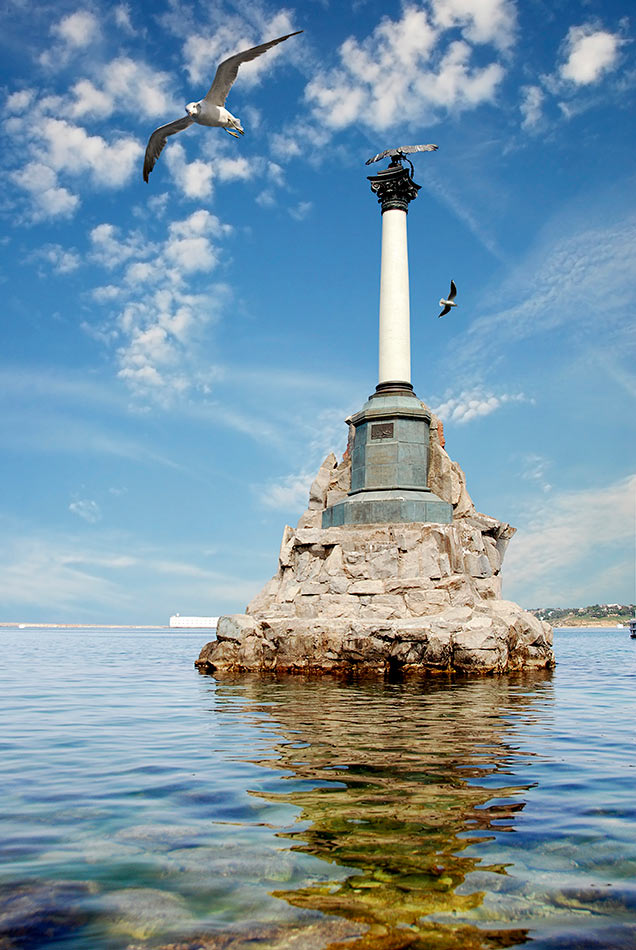 О каком провальном направлении внешней политики Николая I косвенно свидетельствует этот памятник? Назовите это направление. Раскройте причину и повод начала конфликта между его участниками.2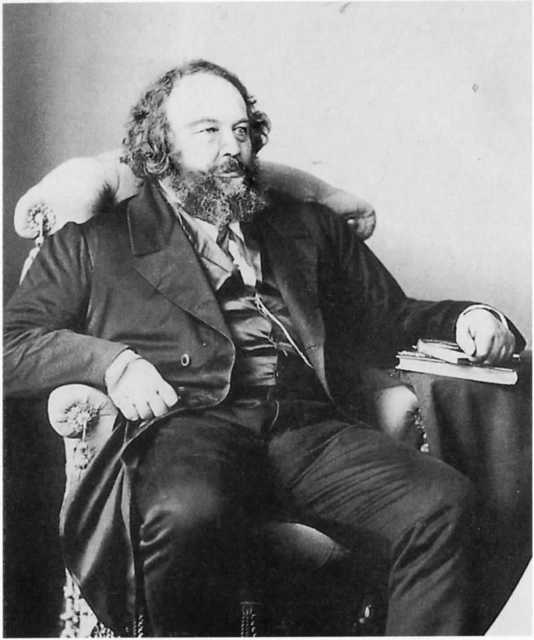 Представитель какого этапа и какого идейного течения на изображении? Назовите этап, направление идейного течения, ФИО исторической личности.3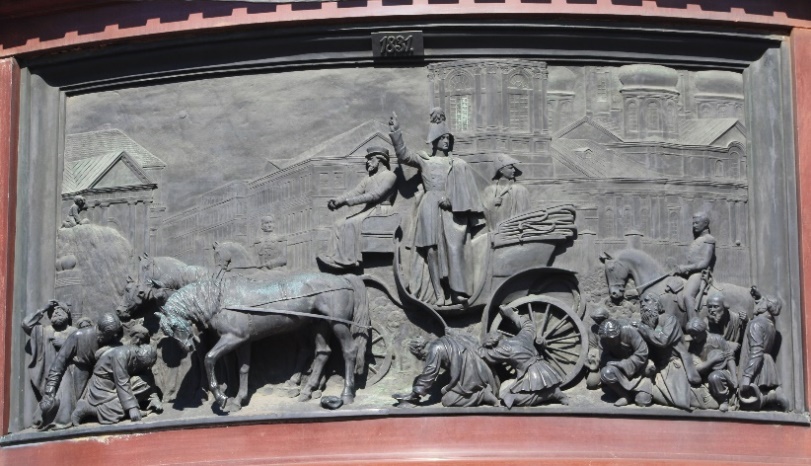 Чему посвящен данный барельеф? На каком памятнике он размещен? Кто автор памятника? Где он находиться? И какая поговорка возникла в отношении данного памятника возникла в городе, в связке с двумя остальными?4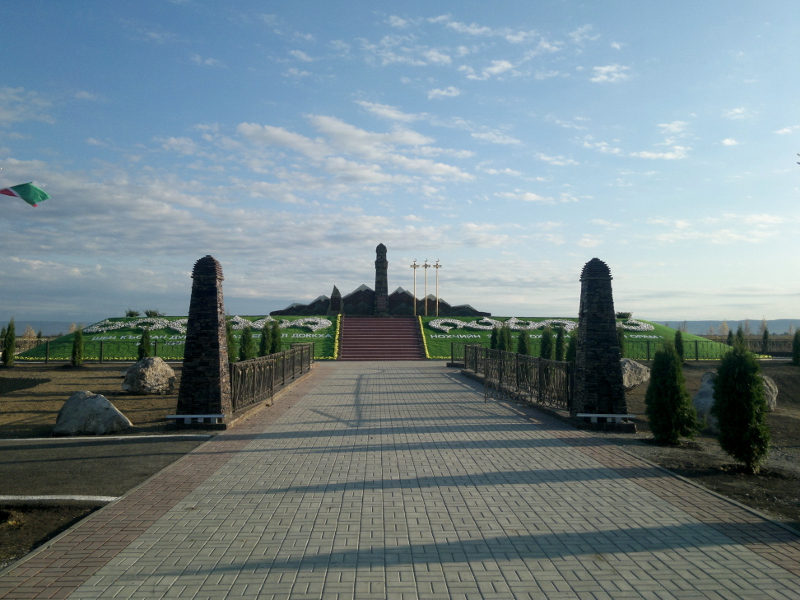 По поводу какого исторического события и где установлен данный памятник? В правление каких правителей происходил процесс, в рамках которого произошло данное событие?5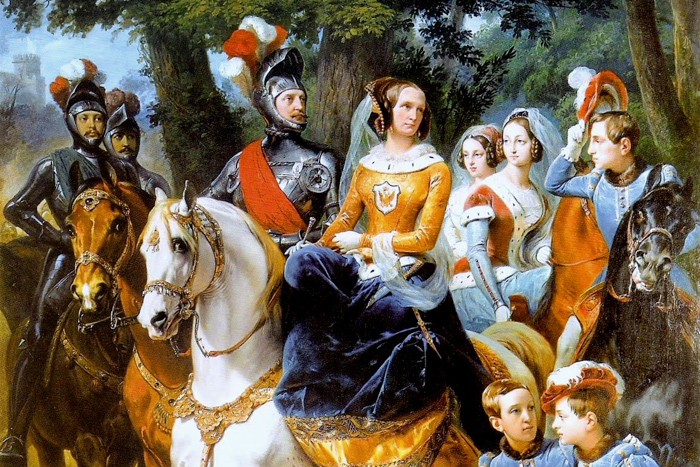 Что за правитель изображен на картине? Почему у него и его свиты именно такое одеяние? Какое прозвище он получил за свои убеждения и увлечения?6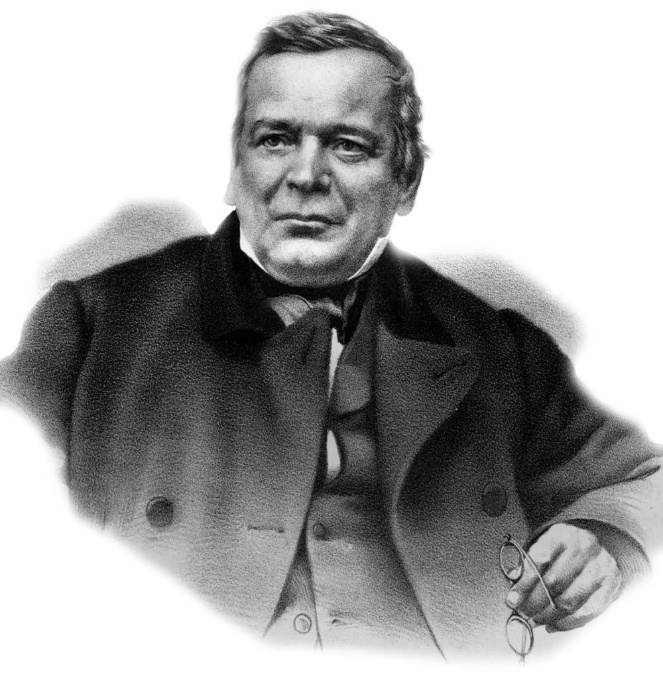 Какие два передовых сооружения для своего времени создал данный архитектор? При каком правителе России это было осуществлено? В каком городе они располагаются? Почему они именно такие, какие есть?7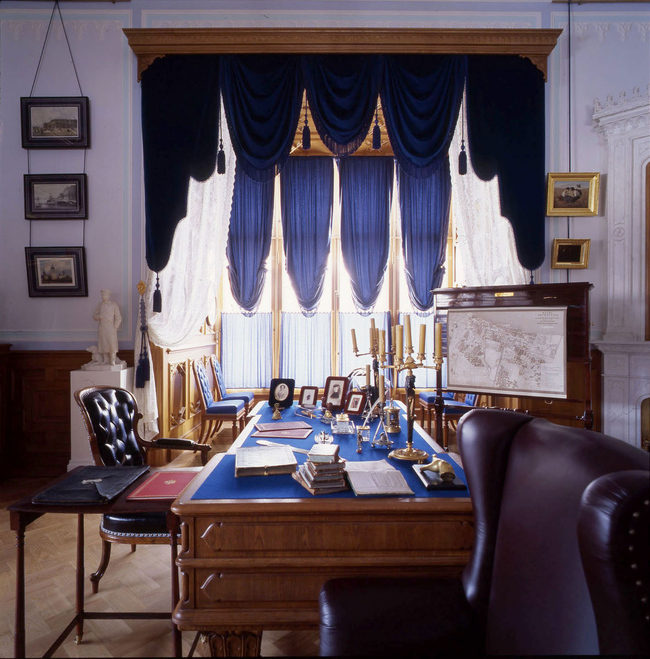 Кому принадлежал этот кабинет из правителей XIX столетия? В каком здании он расположен? В каком стиле построено это здание и почему? Как называется парк, в котором располагается строение? И какое еще строение выполнено в данном стиле в данном парке?8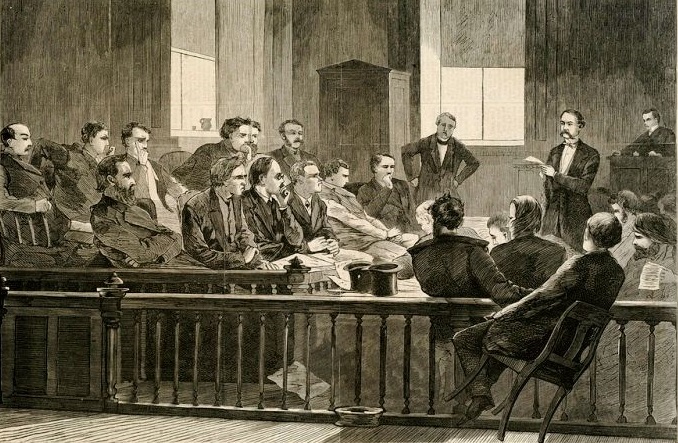 О какой реформе свидетельствует данный рисунок? Раскройте основные принципы, положенные в основу данной реформы.9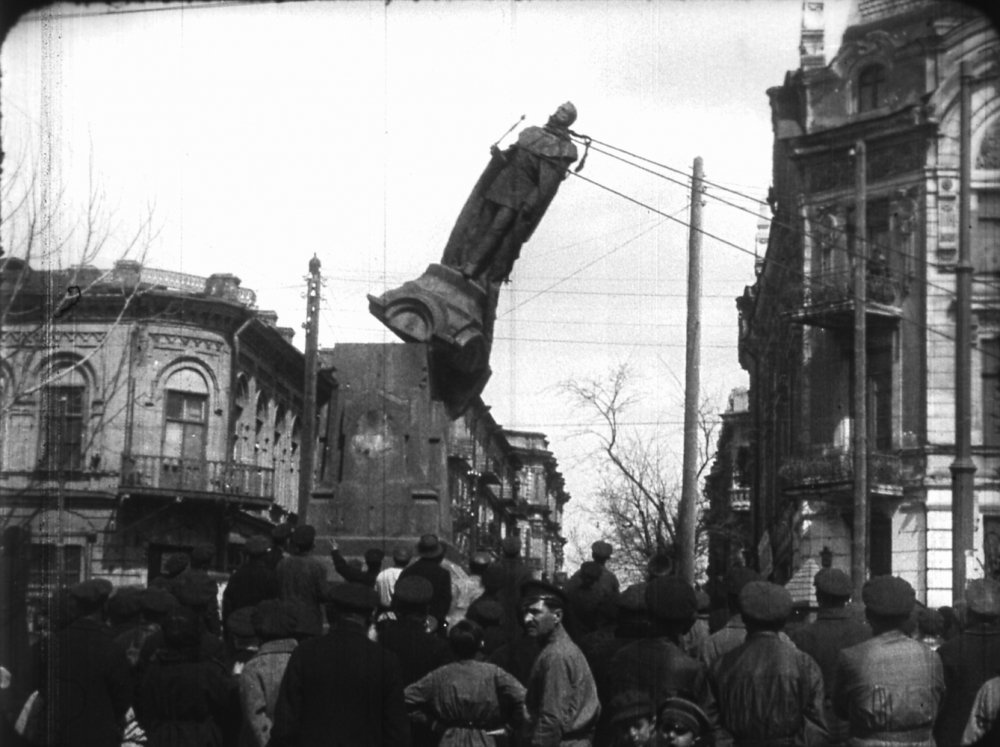 Какое событие изображено на фото? В каком городе и когда оно происходило? Кому посвящен монумент и когда и в связи с чем он был создан?10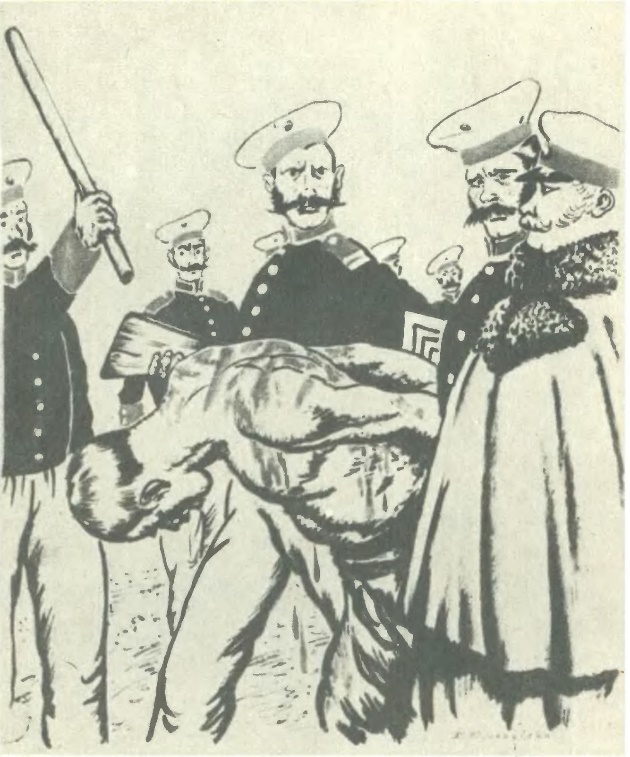 Какое прозвище закрепилось за одним из правителей XIX столетия в том числе и по причине данного вида наказаний? Укажите имя и прозвище.11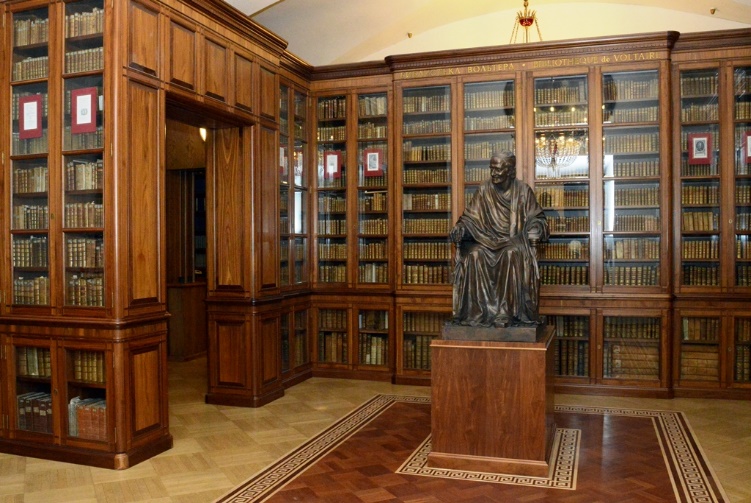 Что изображено на фото? Кто из правителей России стал основателем данного хранилища и почему? Какое предание связано с Николаем 1 в отношении автора данных сочинений?